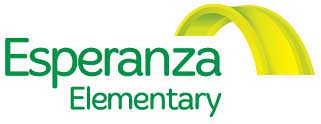 BOARD MEETING6:00 – 7:30 PM, Thursday, January 26, 2017Esperanza School Meeting Room * 4956 W 3500 S, West Valley City, UT 84120AGENDAWELCOME & INTRODUCTIONS FINANCIAL REPORT – Brian Cates/Red AppleACTION ITEM Review/approve minutes from November 15, 2016 board meetingReview/ approve Request to do research, Tauro University Patrick LeythamReview/ approve calendar for 2017 – 2018Review Pre-school proposal 
DISCUSSION/INFORMATION ITEMSExecutive Director/Principal report Pre-school proposalPTO report Set next board meeting dateADJOURNANNOUNCEMENTS:Next parent meeting – Next board meeting – February 23, 2017 * 6:00-7:30pm, Esperanza Elementary School